Schutzkonzept Corona Virus – Freiraum Rifferswil 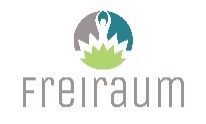 Neu: Im Freiraum darf nur mit gültigem Zertifikat «2G» trainiert werden. Maskentragen im ganzen Freiraum ist grundsätzlich obligatorisch. Wenn in einer Gruppe alle Teilnehmenden ein 2G+-Zertifikat vorweisen können, dürfen die Masken auf der Matte abgelegt werden.Weiterhin: Zuhause bleiben bei Grippe Symptomen.Gründliches Händewaschen/Desinfizieren vor und nach der Stunde. Verzicht auf Berührungen zur Begrüssung. Eigene Matte oder Mattentuch mitbringen wärmstens empfohlen! Hilfsmittel mit eigenem Tuch abdecken empfohlen. Matten und Hilfsmittel nach Benutzung reinigen und wegräumen.Die Räume werden regelmässig ausgiebig gelüftet.Rifferswil, 24.1.22  – Christin Kehrli (Ansprechpartnerin Schutzkonzept 079 821 63 16)Schutzkonzept Corona Virus – Freiraum Rifferswil Neu: Im Freiraum darf nur mit gültigem Zertifikat «2G» trainiert werden. Maskentragen im ganzen Freiraum ist grundsätzlich obligatorisch. Ausnahme: Wenn in einer Gruppe alle Teilnehmenden ein 2G+-Zertifikat vorweisen können, dürfen die Masken auf der Matte abgelegt werden.Weiterhin: Zuhause bleiben bei Grippe Symptomen.Gründliches Händewaschen/-Desinfizieren vor und nach der Stunde. Verzicht auf Berührungen zur Begrüssung. Eigene Matte oder Mattentuch mitbringen wärmstens empfohlen! Hilfsmittel mit eigenem Tuch abdecken empfohlen. Matten und Hilfsmittel nach Benutzung reinigen und wegräumen.Die Räume werden regelmässig ausgiebig gelüftet.Rifferswil, 24.1.22 – Christin Kehrli (Ansprechpartnerin Schutzkonzept 079 821 63 16)